Komisarz Wyborczy  w Jeleniej GórzeZGŁOSZENIE  ZAMIARU GŁOSOWANIA KORESPONDENCYJNEGO W WYBORACH DO SEJMU RZECZYPOSPOLITEJ POLSKIEJ 
I DO SENATU RZECZYPOSPOLITEJ POLSKIEJ ZARZĄDZONYCH NA DZIEŃ 15 PAŹDZIERNIKA 2023 R. TAK     NIE      Proszę o dołączenie do pakietu wyborczego nakładki na kartę  	 	 	 	     do głosowania sporządzonej w alfabecie Braille’a   	 	 	                          (dotyczy wyłącznie wyborców niepełnosprawnych). 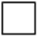 TAK     NIE      Wyrażam zgodę na przekazanie danych kontaktowych  	 	 	 	               do rejestru danych kontaktowych osób fizycznych o którym mowa w art. 20h ustawy z dnia 17 lutego 2005 r. o informatyzacji działalności podmiotów realizujących zadania publiczne (Dz. U. z 2023 r. poz. 57, z późn. zm.).  Do zgłoszenia dołączam kopię aktualnego orzeczenia właściwego organu orzekającego o ustaleniu stopnia niepełnosprawności (dotyczy wyłącznie wyborców niepełnosprawnych). ………………..., dnia …………                     ………………………………………..     (miejscowość)                        (data)                                                                                          (podpis wyborcy) ___________________ * Podanie danych kontaktowych nie jest obowiązkowe, ale może przyspieszyć załatwienie sprawy  Nazwisko Imię (imiona) Numer PESEL ADRES, na który ma być wysłany pakiet wyborczy Numer telefonu do kontaktu*  Adres e-mail do kontaktu* 